Súťažné odbory 45. ročník SOČ školský rok 2022/2023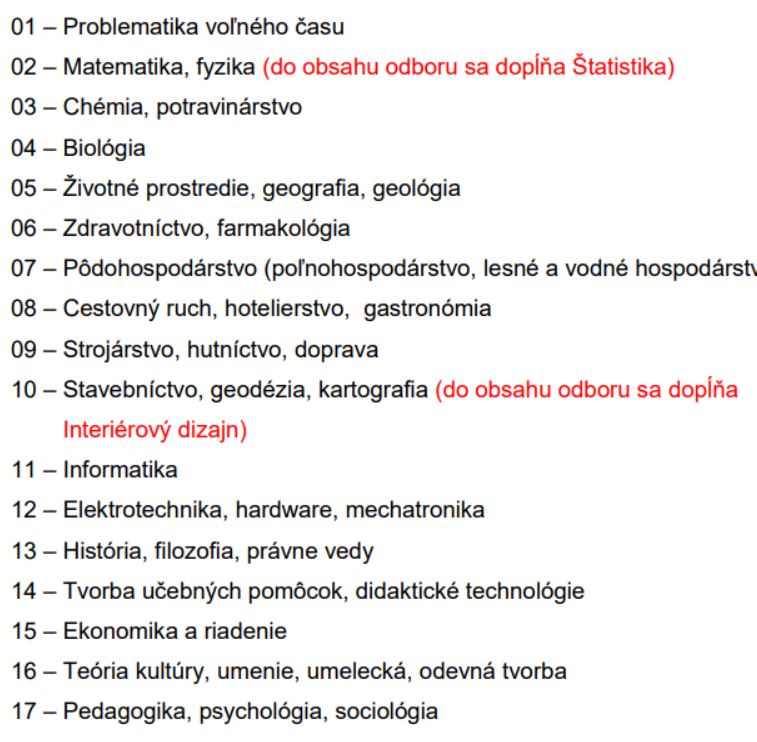 